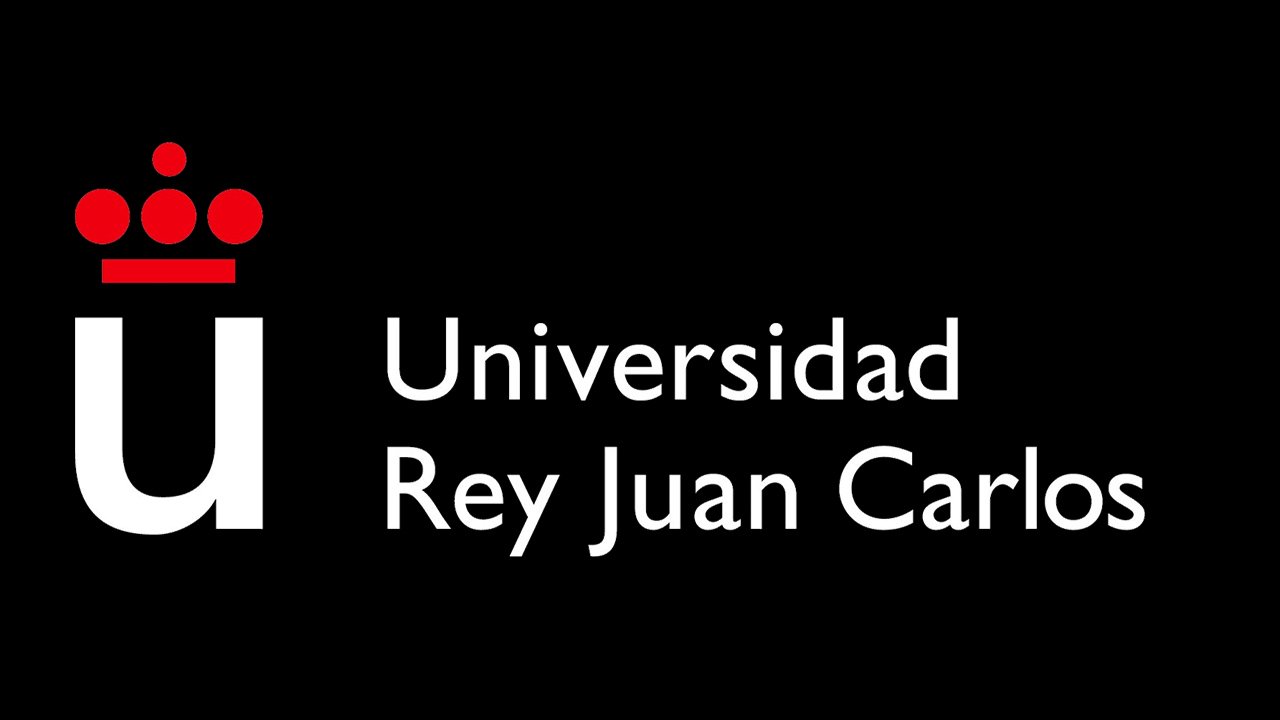 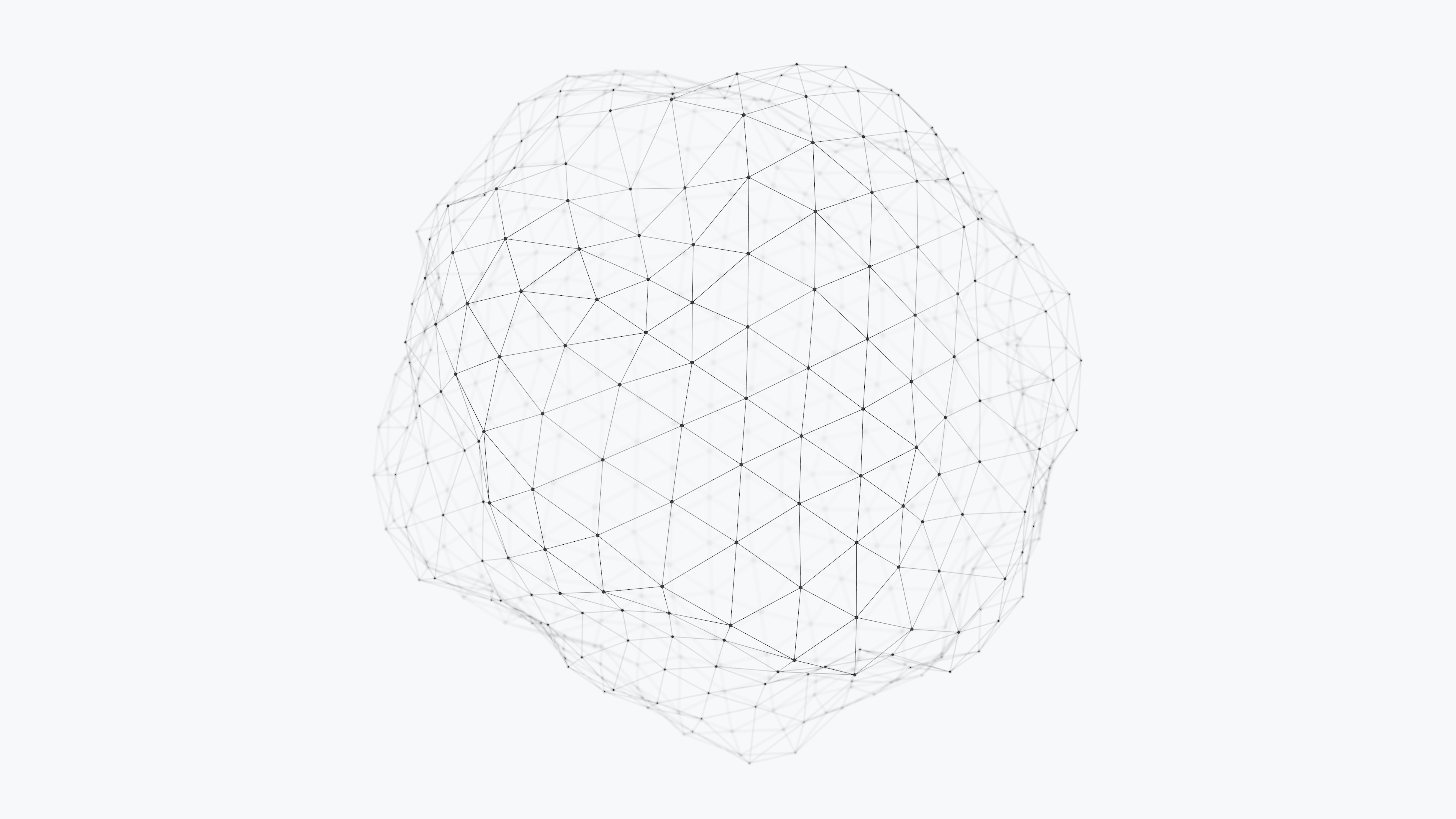 Pruebas de autoevaluación de Psicología de la Memoria con solucionesGrado en PsicologíaFacultad de Ciencias de la Salud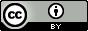 Depositado en BURJC Digital© 2023 María del Carmen Martín-Buro García de DionisioAlgunos derechos reservados Esta obra está bajo una Licencia Creative Commons Atribución 4.0 Internacional (CC BY 4.0)PresentaciónEn este documento se presenta un compendio de pruebas de autoevaluación con soluciones que el estudiantado puede realizar después de revisar cada uno de los temas de la asignatura de Psicología de la Memoria. En Psicología de la Memoria los temas no son totalmente independientes, por eso, es posible que para resolver algunas preguntas de los temas más avanzados necesites comprender los temas anteriores. Además, para fomentar una comprensión profunda y el pensamiento crítico sobre los contenidos, algunas preguntas contienen ejemplos de situaciones de la vida cotidiana y fragmentos de textos para aplicar de forma reflexiva los conceptos trabajados en clase. Estos fragmentos están pertinentemente referenciados y se utilizan con fines exclusivamente docentes.Las soluciones se pueden encontrar al final del documento. Para cualquier duda sobre el contenido o sugerencia de mejora puedes enviar un correo a carmen.martinburo@urjc.es. Imagen de la portada: D koi de UnsplashCuestionario Tema 1. Concepto, naturaleza y función de la memoriaLee atentamente las siguientes afirmaciones y decide si son verdaderas o falsas:El reflejo de succión que despliegan los bebés al poco de nacer es un ejemplo de conducta aprendida.Los sistemas de memoria que procesan la novedad del ambiente requieren de un aprendizaje lento y progresivo.Las regularidades del ambiente son almacenadas en la memoria procedimental, un sistema de conductas innatas. La memoria es adaptativa porque registra y accede a la experiencia del individuo en forma de distintos tipos de conocimiento y habilidades, beneficiándose de ese conocimiento para dar una respuesta que haga frente a las demandas estimulares.Los sistemas de memoria encargados de procesar las regularidades del ambiente serán altamente dependientes del estímulo, rígidos y filogenéticamente recientes.Cuanto más reciente haya sido la aparición de un sistema de memoria en la filogénesis, menor acceso consciente tendremos a su contenido.Esta secuencia de desarrollo filogenético y ontogenético es correcta: 1º Sistema de representación perceptiva, 2º Memoria semántica, 3º Memoria procedimental. La memoria procedimental se encarga de almacenar las habilidades motoras como jugar al tenis o conducir, mientras que la memoria declarativa almacena acontecimientos y conocimiento general sobre el mundo.Son estructuras implicadas en la memoria no declarativa: cerebelo, lóbulo temporal medial y ganglios basales. Una persona nos cuenta cómo iba vestido el investigador, la hora que era, la sala de experimentación, sus acompañantes, el consentimiento informado que firmó… durante un procedimiento de condicionamiento del miedo al que fue sometida hace dos meses en el que asoció un sonido con una descarga eléctrica. El recuerdo de esta experiencia consciente depende de la amígdala y el cerebelo.Cuestionario Tema 2. El estudio científico de la memoria: bases metodológicas, modelos y primeros experimentosLee atentamente las siguientes afirmaciones y decide si son verdaderas o falsas:La explicación de la memoria desde la metáfora del ordenador exige que se lleve a cabo un procesamiento distribuido y en paralelo que englobe: codificación, almacenamiento y recuperación.Desde la perspectiva del Aprendizaje verbal (E-R), la probabilidad de recordar un estímulo depende de la contigüidad y fuerza de asociación entre representaciones mentales.Ante la presentación de una lista de palabras, una persona con alteraciones en la memoria operativa presentará disminuido el efecto de recencia.En los modelos conexionistas el conocimiento es el resultado de un patrón de activación en un momento determinado, mientras que en los modelos computacionales el conocimiento es el resultado del procesamiento de representaciones mentales.Los postulados de la Psicología Cognitiva son tanto representacionalistas como materialistas.“Las redes neuronales artificiales ofrecen otras características que le asemejan al cerebro: disponen de una memoria asociativa, capaz de recuperar contenidos a partir de fragmentos; e igualmente, de tolerancia a fallos en el hardware” Chachón, P. (2001) Filosofía de la Psicología. Madrid: Editorial Biblioteca Nueva.Esta descripción es compatible con la descripción de los nodos como unidades simples de procesamiento. El autor de este fragmento parece rechazar la noción de “representación mental”.Una persona ha estado trabajando en Alemania durante todo un año porque su empresa le ha enviado para aprender el funcionamiento de una máquina de montaje. A su regreso, durante su jornada laboral tiene dificultades para explicar a sus compañeros el nombre de algunas piezas ya que sólo es capaz de acceder a la palabra en alemán y no en español, cuando antes del viaje podía acceder a estas palabras sin problemas.Este es un ejemplo de olvido producido por decaimiento en el almacén a largo plazo, según el modelo multialmacén de Atkinson y Shiffrin. Según el modelo multialmacén de Atkinson y Shiffrin, la información pasa al almacén a corto plazo en función del grado de atención que reciba.El modelo multialmacén de Atkison y Shiffrin tiene en cuenta los procesos top-down mediante los que el conocimiento representado en la memoria a largo plazo afecta a la dirección de nuestro foco atencional.Cuestionario Tema 3. Sistemas de memoria a largo plazo: Memoria DeclarativaLee atentamente las siguientes afirmaciones y decide si son verdaderas o falsas:La presentación de una lista de palabras ordenadas por categorías para su posterior recuerdo es una tarea de memoria episódica.Según el principio de economía cognitiva del modelo de Redes Jerárquicas (Collins y Quilliam) los conceptos sólo se almacenan con las propiedades que no estén en un concepto de orden superior.Se realiza un experimento de memoria semántica en la que se pregunta a los sujetos:A.¿Un león es un mamífero? // B. ¿Un delfín es un mamífero? Tras analizar los resultados se encuentran mayores tiempos de reacción para la condición B.El mayor tiempo de reacción se debe al efecto del gradiente de tipicidad.El paradigma Deese-Roediger-McDermott permite estudiar falsas memorias.Los esquemas de la memoria semántica operan durante la comprensión del lenguaje completando con nuestro conocimiento previo la información fragmentaria que recibimos durante el discurso de nuestro interlocutor. El hecho de que se recuerde mejor una lista de palabras ordenadas por categorías demuestra que la organización de la memoria semántica influye en la memoria episódica. El mejor recuerdo de listas de palabras organizadas en categorías y el gradiente de tipicidad en los experimentos de memoria semántica aportan evidencia a favor del Modelo de Redes Jerárquicas.“Hasta la segunda mitad del siglo XX se negaba la creación de neuronas después del nacimiento. Pero hoy en día se sabe que se siguen produciendo durante toda la vida debido a la diferenciación de las células madre. Estudios previos ya habían mostrado que las neuronas nuevas se integran en las redes neuronales preexistentes para participar en el procesamiento de información. En la última década se ha reforzado la hipótesis de que la neurogénesis –la generación de nuevas neuronas– es necesaria para el aprendizaje y la recuperación de la memoria. Sin embargo, el nuevo trabajo, realizado en ratones, cobayas y otros pequeños roedores y publicado en el último número de la revista Science, apunta que al reorganizar las conexiones cerebrales también se promueve el olvido. Se suministró una droga que reduce la tasa de neurogénesis a los roedores lactantes, ya que en este periodo es en el que se producen más neuronas nuevas. Este procedimiento mostró que los ratones que habían tomado el fármaco inhibidor eran mejores en la retención de recuerdos respecto a sus homólogos no tratados. Finalmente, los investigadores analizaron los efectos que tiene la creación de nuevas neuronas sobre el nivel de olvido en degús y cobayas, pues ambos nacen con las neuronas ya maduras y no experimentan tanta neurogénesis en la infancia como los ratones. Así, se demostró que las crías de estos animales poseían altos niveles de retención, ya que no olvidaban el miedo inducido con la misma rapidez que las crías de ratón. Pero cuando se les administró a esta otra especie un medicamento que estimula la neurogénesis, estos roedores empezaron a olvidar su temor.” Agencia SINC https://www.agenciasinc.es/Noticias/La-creacion-de-nuevas-neuronas-provoca-la-perdida-de-antiguos-recuerdos Este experimento no es congruente con el periodo de amnesia infantil que experimentamos los humanos. La memoria episódica se caracteriza por estar asociada a la conciencia noética.Cuando el daño cerebral se circunscribe exclusivamente al hipocampo, y no a otras áreas del lóbulo temporal medial como la corteza entorrinal y perirrinal, se mantiene preservada la capacidad para crear recuerdos semánticos, pero no episódicos.Cuestionario Tema 4. Sistemas de memoria a largo plazo: Memoria No declarativaLee atentamente las siguientes afirmaciones y decide si son verdaderas o falsas:A continuación, se presentan los resultados (Thibaut y Rosas, 2007) de un juego basado en la tarea de gramáticas artificiales en niños controles (N), niños con déficit de atención (DA) y niños con discapacidad intelectual (DI). Las puntuaciones de la columna “juego” re refiere a aquellas secuencias que cumplían las reglas de la gramática artificial, mientras que la columna “Al azar” hace referencia a aquellas secuencias aleatorias que no cumplían la regla. Las diferencias dentro de un grupo se consideran significativas a partir de 1 punto entre condiciones (Juego vs Azar). Compare la ejecución del grupo control y del grupo DA:Según estos datos, podríamos afirmar que la conciencia en el aprendizaje, es decir la atención durante la ejecución, afecta al aprendizaje de gramáticas artificiales. El priming permite la adaptación mediante el aprovechamiento de la experiencia, almacenando características precategoriales de estímulos presentes anteriormente en el ambiente, lo que permite mejorar su procesamiento cuando los volvemos a encontrar.Si tengo un recuerdo sobre el día que aprendí a conducir (una tarde de verano en el coche de mi padre), ese recuerdo depende de mi memoria no declarativa.Los aprendizajes de habilidades y destrezas en la fase cognitiva requieren muchos ensayos de práctica para su progresiva procedimentalización y su desempeño se basa en acciones sobre las que tenemos poco acceso consciente.“Si, a través de unos auriculares, se expone a los participantes a una serie de tonos acústicos a la vez que se les solicita que dirijan su atención a una voz que suena por otro canal de audio, los tonos ni siquiera penetran en la consciencia de los individuos. En una prueba posterior, los participantes manifiestan que los tonos presentados de forma subliminal les son tan desconocidos como otros que oyen por primera vez. No obstante, la media de los sujetos prefiere la serie de tonos a los que se les había expuesto en un principio” Wolf, C. (2014). La introspección. Mente y cerebro (64, 80-84)Los sujetos prefieren los tonos a los que han sido previamente expuestos porque mantienen una representación implícita de sus características estructurales específicas del dominio auditivo. La lectura y la escritura tienen componentes procedimentales cuya recuperación es implícita. La memoria procedimental se encarga de procesar solo y exclusivamente habilidades motoras.Según el Modelo de Ullman, los pacientes con Enfermedad de Parkinson tendrán problemas con los verbos irregulares.Según Newell y Simon, los procedimientos pueden entenderse como la solución repetida y automatizada a un problema.La tarea del tiempo de reacción serial nos permite evaluar la capacidad de una persona para aprender de forma implícita. Cuestionario Tema 5. Sistemas de mantenimiento y manipulación temporal de la informaciónLee atentamente las siguientes afirmaciones y decide si son verdaderas o falsas:Para poder inspeccionar conscientemente una imagen mental (p.e.: una playa del Caribe donde venden piña colada) es necesario mantenerla en el Ejecutivo Central y manipularla con el Buffer Episódico según el modelo de Memoria operativa de 4 componentes de Baddeley. El modelo de los procesos incorporados de Cowan, la memoria operativa sería un subconjunto activado por el ejecutivo central de los contenidos de la memoria a largo plazo.Examinador: A continuación, diré una palabra, la tarea consiste en deletrear de modo inverso las letras de la palabra. Empezamos: CASAParticipante: A-S-A-CExaminador: COMERParticipante: R-E-M-O-CEsta tarea se lleva a cabo en la memoria a corto plazo, ya que no basta con retener la palabra, sino que también es necesario manipular la información mentalmente con el fin de deletrear la palabra en orden inverso. Los cubos de Corsi son una prueba para evaluar el componente visual de la agenda visoespacial.El bucle fonológico necesita acceder al significado del material para su almacenamiento y mantenimiento a corto plazo.La amplitud del bucle fonológico se ve reducida si presentamos los dígitos en un idioma desconocido para la persona (p.e.: alemán) por el efecto del habla no atendida.La capacidad de la memoria operativa se puede ampliar funcionalmente gracias al agrupamiento o chunking. La agenda visoespacial tiene la función de dividir la atención cuando se realizan dos tareas visoespaciales simultáneamente. El repaso articulatorio y el escriba interno son dos mecanismos de refresco de la información en la memoria operativa. La capacidad de la memoria operativa es fija: 7±2 ítems. Lo que significa que ante la frase: “A la vuelta de vacaciones veremos los últimos temas que quedan para completar el temario” Sólo las últimas 7-8 palabras están siendo mantenidas en la memoria operativa.Cuestionario Tema 6. Procesos (I): CodificaciónLee atentamente las siguientes afirmaciones y decide si son verdaderas o falsas:La memoria a largo plazo puede tener una duración extraordinariamente larga y durar virtualmente toda la vida, como demuestran los tests de reconocimiento. El procesamiento más profundo se consigue mediante la integración y relación de elementos del estímulo como el lugar de la página, la tinta y el tamaño de las letras impresas en un documento.	Repetir y experimentar varias veces un material/estímulo aumenta de forma crítica su retención a largo plazo. Si durante la codificación del contenido de la asignatura de Psicología de la Memoria se repasa el significado del concepto “ASOCIACIONISMO” conectándolo con conceptos estudiados previamente como “Skinner”, “refuerzo” y “condicionamiento”, estamos codificando la huella mediante un proceso de repaso elaborativo. En un experimento de memoria se hacen dos grupos a los que se le presentan diferentes instrucciones en la Fase de Estudio:Grupo A: “Pulse el botón cuando la imagen que aparezca en la pantalla sea un objeto animado”.Grupo B: “Preste atención a las imágenes que aparecerán en la pantalla porque luego se le pedirá que recuerde todas las imágenes que pueda”.Si luego se somete a ambos grupos a un test de recuerdo de las imágenes que aparecieron en la pantalla, no encontraremos diferencias significativas entre el Grupo A y el B.En los experimentos sobre Profundidad de Procesamiento (Craik y Tulving) durante la codificación: La mayor tasa de aciertos en los ensayos con respuestas afirmativas se debe al mayor tiempo de procesamiento de los ensayos congruentes.Cuando se ralentizó el procesamiento durante la codificación superficial (P.e: contar mayúsculas de la palabra CALEIDOSCOPIO) desaparecieron las diferencias entre el nivel superficial y el profundo.Lee con atención el siguiente fragmento extraído de un manual para maestros, profesores y formadores: “No se trata de aprender un texto como una serie de frases yuxtapuestas (cuyo orden pudiera ser cualquier otro), sino de captar su organización, su estructura interna, como algo de lo que necesariamente se deriva su significado. Se necesita un aprendizaje constructivo, que se base en comprender el significado del texto, de ahí que se le llame también aprendizaje significativo. ¿Cuál es el significado del texto, de qué trata realmente? La clave para recordar un mayor número de ideas del texto es lograr formarse una idea general sobre su contenido. Y tampoco es fácil, ya que el texto es bastante abstracto. El lector sólo podrá entenderlo si es capaz de activar alguna idea general a la que vincular lo leído, aumentando sin duda su recuerdo de él si alguien el martes –en ese examen que hay siempre el martes– le preguntara ingeniosamente por el contenido del texto” (p.274) Pozo (2011). Aprendices y Maestros. La psicología cognitiva del aprendizaje. Madrid: Alianza Editorial.El autor recomienda realizar una codificación basada en el nivel de procesamiento fonológico. Según las recomendaciones de este autor, la presentación de preguntas –por medio de un examen, por ejemplo- que permitan extraer mayor significación al material favorece la persistencia de la huella de memoria. Según el efecto de generación, es recomendable que los estudiantes realicen resúmenes y definiciones según aparecen en los manuales y en el material de estudio proporcionado por el profesor.Cuestionario Tema 7. Procesos (II): ConsolidaciónLee atentamente las siguientes afirmaciones y decide si son verdaderas o falsas:Cuando un estudiante repasa cada día los contenidos que ha visto el día anterior está activando el proceso de consolidación.Según el Modelo de las huellas múltiples, la recuperación de huellas de memoria que han finalizado el proceso de consolidación no depende del lóbulo temporal medial sino de la neocorteza.El patrón de amnesia retrógrada del paciente HM evidencia empírica de que la función del hipocampo está limitada a un periodo de aproximadamente cinco años desde la codificación. Según el modelo de las huellas múltiples y el modelo estándar, la recuperación los recuerdos recientemente adquiridos (p.e: profesores conocidos en el último año) depende del lóbulo temporal medial. “William James en su obra Principios de Psicología (1890) propuso que los recuerdos se almacenan primero de modo temporal y se van estabilizando con el tiempo hasta convertirse en memorias persistentes”. (p.295, Ruiz-Vargas (2010) Manual de Psicología de la Memoria)La propuesta de William James es compatible con la función adaptativa de la consolidación, es decir, es necesario que los recuerdos sean modulados y progresivamente integrados durante un periodo de tiempo, para mantener la coherencia del conocimiento presente en el sistema. Según la propuesta teórica de las huellas múltiples los pacientes amnésicos tendrían capacidad para representar las características individuales de la información (p.e: auditivas, espaciales, temporales, semánticas) pero fracasarían en el momento en que dichos atributos deben ser “ligados” en una representación integrada.Según el modelo de las huellas múltiples, la consolidación se completa cuando la huella ha sido fortalecida a través de la multiplicación de la representación.El modelo estándar y el de las huellas múltiples coinciden en la consolidación de la memoria semántica pero no en la consolidación de la memoria episódica. La acumulación de B-amiloide en algunas regiones cerebrales es una característica patológica de la Enfermedad de Alzheimer, pero también aparece acumulada en ancianos sanos. Un reciente estudio (Mander et al. 2016) ha revelado que la acumulación de esta proteína en el córtex prefrontal medial altera la fase del sueño No Rem. Se cuantificó la cantidad de B-amiloide depositada en esta región en un grupo de 26 ancianos sanos. Cuanta mayor sea la acumulación de B-amiloide en el córtex prefrontal medial, menor será la fase del sueño No Rem y, por lo tanto, según el modelo del proceso dual de la consolidación durante el sueño, más problemas de memoria episódica podrían presentar los ancianos. La acumulación de B-amiloide en el córtex prefrontal medial tendría impacto en la consolidación lenta propuesta por el Modelo de asimilación de esquemasCuestionario Tema 8. Procesos (III): RecuperaciónLee atentamente las siguientes afirmaciones y decide si son verdaderas o falsas:El fenómeno de punta de la lengua indica que la información puede estar disponible pero no accesible en un momento determinado. El sesgo retrospectivo es un ejemplo de memoria dependiente del estado de ánimo.Según los experimentos realizados con personas bilingües, la representación mental de un suceso es independiente de las representaciones lingüísticas.La representación mental de un acontecimiento o episodio está formada, entre otra información, por la representación del estado del ambiente, de las sensaciones corporales y el estado de conocimiento del sujeto en ese preciso momento. Si entre la fase estudio y la fase test de una lista de palabras se introduce una tarea distractora desaparecerá el efecto de recencia, pero no el de primacía. Esta evidencia experimental permite apoyar la idea de que la memoria a largo plazo y la memoria a corto plazo son dos sistemas de memoria dependientes.  Según a hipótesis de la memoria dependiente con el estado de ánimo es más probable que tengas más accesibles recuerdos negativos de tu pareja cuando estás enfadado/a con él/ella. Mientras que, según la hipótesis de la memoria congruente con el estado de ánimo, es más probable que tengas accesible cualquier tipo de recuerdo (positivo o negativo) siempre y cuando se produjeran estando enfadado/a con él o ella.  Observe la siguiente tabla que resume un experimento de memoria episódica cuyo objetivo era recordar las palabras en mayúscula de esta lista. Ambos grupos pasaron por la misma condición de codificación.Las claves del grupo 2 resultarán más eficaces para el acceso a las palabras en mayúsculas que las del grupo 1.  Una persona está trabajando en su estudio y decide que necesita un café, sale de la habitación, llega a la cocina y piensa “¿A qué venía yo?”. Vuelve al estudio e inmediatamente recuerda “¡Ah, sí, el café…!La accesibilidad a la huella de memoria ha aumentado por el restablecimiento del contexto físico que se codificó incidentalmente junto con la intención de tomar un café.Los efectos del contexto físico sobre la memoria son mayores cuanto menor es el tiempo de demora entre la codificación y la recuperación. Según el principio de especificidad en la codificación las claves presentadas en el momento en el que se accede a la información serán máximamente eficaces si son similares o iguales a las que aparecieron durante la codificación.Cuestionario Tema 9. OlvidoLee atentamente las siguientes afirmaciones y decide si son verdaderas o falsas:El olvido, aunque en ocasiones provoque situaciones incómodas, tiene una función adaptativa. Actualmente disponemos de evidencia suficiente para afirmar que el olvido supone borrado o desaparición de información previamente almacenada.El paradigma think-no think es un paradigma para estudiar el olvido incidental. Cuando una persona llama a su pareja con el nombre de su expareja, se trata de un caso de interferencia proactiva.Uno de los mecanismos propuestos para explicar la interferencia es el bloqueo asociativo: la asociación entre una clave y un recuerdo se debilita cada vez que el recuerdo se recupera de forma inapropiada.El hecho de que no nos acordemos de contraseñas pasadas y solo recordemos la actual puede deberse a un fenómeno de interferencia retroactiva.La inhibición puede modificar la accesibilidad de una huella de memoria, pero este cambio es irreversible.El principio de sobrecarga de la clave predice la probabilidad de que se recupere de forma accidental una huella equivocada.En el paradigma think-no think, los sujetos reciben la instrucción de apartar de la mente la información recuperada.El olvido motivado es el que se produce como resultado de una serie de conductas realizadas intencionalmente por la persona con el objetivo de disminuir la accesibilidad de la huella de memoria. RespuestasReferenciasLa presente obra se licencia bajo CC-BY-4.0. En la misma se incluyen fragmentos parafraseados o citados textualmente de obras ya divulgadas de otros autores. En todos los casos se indica la fuente y el nombre de la persona autora. El fin con el que se reproducen en este documento es estrictamente educativo para citarlos, analizarlos, comentarlos o presentar un juicio crítico de los mismos.*Agencia SINC (2014). La creación de nuevas neuras provoca la pérdida de antiguos recuerdos antiguos. Recuperado de: https://www.agenciasinc.es/Noticias/La-creacion-de-nuevas-neuronas-provoca-la-perdida-de-antiguos-recuerdos el 8 de enero de 2023.Chachón, P. (2001) Filosofía de la Psicología. Madrid: Biblioteca Nueva.Mander, B. A., Winer, J. R., Jagust, W. J., & Walker, M. P. (2016). Sleep: a novel mechanistic pathway, biomarker, and treatment target in the pathology of Alzheimer's disease?. Trends in neurosciences, 39(8), 552-566.Pozo, I. (2011). Aprendices y Maestros. La psicología cognitiva del aprendizaje. Madrid: Alianza Editorial.Ruiz-Vargas, J.M. (2010) Manual de Psicología de la Memoria. Madrid: Síntesis.Thibaut, C., & Rosas, R. (2007). Diseño de juegos basados en el paradigma de gramáticas artificiales para favorecer el aprendizaje implícito en niños. Psykhe, 16(2), 55-68.Wolf, C. (2014). La introspección. Mente y cerebro (64, 80-84)*Texto Refundido de la Ley de Propiedad Intelectual, Real Decreto Legislativo 1/1996, de 12 de abril (Artículo 32: Citas y reseñas e ilustración con fines educativos o de investigación científica, Apartado 1): “Es lícita la inclusión en una obra propia de fragmentos de otras ajenas de naturaleza escrita, sonora o audiovisual, así como la de obras aisladas de carácter plástico o fotográfico figurativo, siempre que se trate de obras ya divulgadas y su inclusión se realice a título de cita o para su análisis, comentario o juicio crítico. Tal utilización solo podrá realizarse con fines docentes o de investigación, en la medida justificada por el fin de esa incorporación e indicando la fuente y el nombre del autor de la obra utilizada.”Grupo experimentalJuegoAl azarN (control)5,625,5DA (Déficit de atención)5,755,5DI (Discapacidad intelectual)6,125,5CodificaciónRecuperación Grupo 1Recuperación Grupo 2negro-TELÉFONOproducto-INYECCIÓNtiempo-ANCIANOtren-NEGROllamada- (TELÉFONO)médico- (INYECCIÓN)joven- (ANCIANO)blanco- (NEGRO)negro- (TELÉFONO)producto- (INYECCIÓN)tiempo- (ANCIANO)tren- (NEGRO)Tema11Falso2Falso3Falso4Verdadero5Falso6Falso7Falso8Verdadero9Falso10FalsoTema21Falso2Falso3Verdadero4Verdadero5Verdadero6Verdadero7Falso8Falso9Verdadero10FalsoTema31Verdadero2Verdadero3Verdadero4Verdadero5Verdadero6Verdadero7Falso8Falso9Falso10VerdaderoTema41Falso2Verdadero3Falso4Falso5Verdadero6Verdadero7Falso8Falso9Verdadero10VerdaderoTema51Falso2Verdadero3Falso4Falso5Falso6Falso7Verdadero8Falso9Verdadero10FalsoTema61Verdadero2Falso3Falso4Verdadero5Falso6Falso7Falso8Falso9Verdadero10FalsoTema71Falso2Falso3Verdadero4Verdadero5Verdadero6Verdadero7Falso8Verdadero9Verdadero10FalsoTema81Verdadero2Falso3Verdadero4Verdadero5Verdadero6Falso7Verdadero8Verdadero9Falso10VerdaderoTema91Verdadero2Falso3Falso4Verdadero5Falso6Verdadero7Falso8Verdadero9Verdadero10Verdadero